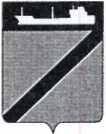 ПОСТАНОВЛЕНИЕАДМИНИСТРАЦИИ ТУАПСИНСКОГО ГОРОДСКОГО ПОСЕЛЕНИЯ               ТУАПСИНСКОГО РАЙОНА от  29.10.2019                                                                                      № 1154г.ТуапсеОб утверждении Положения о жилищной комиссииТуапсинского городского поселения Туапсинского района	В соответствии с Конституцией Российской Федерации, Жилищным кодексом Российской Федерации, Федеральным законом от 06 октября        2003 года № 131-ФЗ «Об общих принципах организации местного самоуправления в Российской Федерации», Уставом Туапсинского городского поселения Туапсинского района, решением Совета Туапсинского городского поселения Туапсинского района «Об утверждении Положения о порядке управления и распоряжения объектами муниципальной собственности Туапсинского городского поселения Туапсинского района» от 03 сентября  2014 года № 28.4, в целях регламентирования вопросов, принятия объективных и коллегиальных решений при рассмотрении вопросов, возникающих при реализации жилищного законодательства, п о с т а н о в л я ю:1. Утвердить Положение о жилищной комиссии Туапсинского городского поселения Туапсинского района, согласно приложению.2.	Признать утратившим силу постановление администрации Туапсинского городского поселения Туапсинского района от 27 октября        2017 года № 1530 «Об утверждении Положения о жилищной комиссии Туапсинского городского поселения Туапсинского района».3. Общему отделу администрации Туапсинского городского поселения Туапсинского района (Кот) обнародовать настоящее постановление в установленном порядке.4.	Контроль за выполнением настоящего постановления оставляю за собой.5. Постановление вступает в силу со дня его обнародования.Исполняющий обязанностиглавы Туапсинскогогородского поселенияТуапсинского района                                                                       М.В. КривопаловПРИЛОЖЕНИЕУТВЕРЖДЕНОпостановлением администрацииТуапсинского городского поселенияТуапсинского районаот 29.10.2019 г.  № 1154Положение о жилищной комиссии Туапсинского городского поселения Туапсинского районаОбщие положения1.1. Жилищная комиссия (далее – Комиссия) в своей работе руководствуется Конституцией Российской Федерации, Жилищным кодексом Российской Федерации, Федеральным законом от 06 октября 2003 года № 131-ФЗ «Об общих принципах организации местного самоуправления в Российской Федерации», Уставом Туапсинского городского поселения Туапсинского района, решением Совета Туапсинского городского поселения Туапсинского района «Об утверждении Положения о порядке управления и распоряжения объектами муниципальной собственности Туапсинского городского поселения Туапсинского района» от 03 сентября 2014 года          № 28.4, а также принятыми в соответствии с ними подзаконными нормативными правовыми актами, законами и иными нормативными правовыми актами органов местного самоуправления Туапсинского городского поселения Туапсинского района.1.2. Положение определяет задачи и компетенцию Комиссии, круг решаемых вопросов.1.3. Состав комиссии утверждается, отменяется и изменяется постановлением администрации Туапсинского городского поселения Туапсинского района.1.4. Комиссия является постоянно действующим коллегиальным совещательным органом.1.5. Комиссию возглавляет председатель, который несет ответственность за работу комиссии.1.6. Члены комиссии обязаны проинформировать председателя комиссии или секретаря комиссии о невозможности своего присутствия на заседании комиссии.1.7. Лица, входящие в состав комиссии, а также лица, участвовавшие в заседании комиссии, не вправе разглашать сведения, ставшие им известными в ходе работы комиссии.Основные задачи и функции Комиссии2.1. Комиссия рассматривает следующие вопросы: учет граждан в качестве нуждающихся в жилых помещениях, предоставления муниципальных жилых помещений по договорам социального найма, жилых помещений специализированного жилищного фонда, регистрация граждан по месту временного пребывания и по месту жительства в жилых помещениях муниципального жилищного фонда.2.2.	К	функциям	Комиссии	относится:- рассмотрение заявлений и документов, представляемых гражданами в целях признания граждан нуждающимися в улучшении жилищных условий и приема на учет в качестве нуждающихся в жилых помещениях либо отказа в принятии	на	учет;
            - принятие решений о возможности предоставления гражданам жилых помещений	 по	договорам	социального	найма;
            - принятие решений о снятии граждан с учета в качестве нуждающихся в жилых	помещениях;
            - рассмотрение вопросов, связанных с предоставлением жилых помещений на условиях социального найма, по основаниям, предусмотренным действующим	законодательством;
            - принятие решений о предоставлении гражданам освободившихся жилых помещений	 в муниципальном жилищном фонде;
            - принятие решение о даче согласия на обмен жилыми помещениями, занимаемыми гражданами по договорам социального найма;
            - рассмотрение вопросов, связанных с предоставлением гражданам жилых помещений специализированного жилищного фонда;
            - рассмотрение обращений и жалоб граждан по вопросам, связанным с улучшением	жилищных	условий	граждан;
            - рассмотрение других вопросов, связанных с ведением учета граждан в качестве нуждающихся в жилых помещениях, предоставлением жилых помещений специализированного жилищного фонда, в том числе, связанных с улучшением жилищных условий граждан;            - исключение жилых помещений из специализированного муниципального жилищного фонда и включении в жилищный фонд социального использования;	  - исключение жилых помещений из муниципального жилищного фонда социального использования и включении в муниципальный специализированный жилищный фонд.            - подготовка документов по регистрации и снятию граждан с регистрационного учета по месту пребывания и по месту жительства в жилых помещениях муниципального жилищного фонда, а также оказание иных функций и обязанностей в рамках действующего законодательства.Права Комиссии3.1. При осуществлении полномочий Комиссия вправе:            - запрашивать и получать в установленном порядке от граждан и организаций документы, подтверждающие обоснованность  требований, изложенных в обращении;            - проводить проверку полноты и достоверности сведений, содержащихся в документах, представленных гражданами и организациями;            - обследовать, при необходимости, жилищные условия заявителей;            - привлекать специалистов соответствующих организаций для дачи необходимых заключений;            - запрашивать и получать от соответствующих организаций   сведения о состоянии жилых помещений.Порядок работы Комиссии4.1. Комиссию возглавляет председатель. В состав комиссии могут быть включены представители администрации поселения, депутаты Совета поселения, представители других органов, общественных и иных организаций при необходимости;4.2. Заседания Комиссии проводятся  по мере необходимости. Заседания комиссии являются полномочными,   если на них присутствуют более половины членов Комиссии.4.3. Председатель Комиссии:- руководит работой Комиссии;- принимает решения о созыве Комиссии;- ведет заседания Комиссии, принимает решения по процедурным вопросам;Заместитель председателя Комиссии:-исполняет полномочия председателя Комиссии в его отсутствии.Секретарь Комиссии:- осуществляет прием заявлений и прилагаемых к ним документов;- информирует членов Комиссии о времени и месте проведения заседания;- ведет протоколы заседаний.4.4. Решения Комиссии оформляются протоколом, который подписывается председателем Комиссии и секретарем. В случае равенства голосов решающим является голос председателя Комиссии.4.5. В заседании Комиссии вправе принимать участие заявитель или его представитель, работники государственных и общественных организаций, имеющих отношение к обсуждаемому вопросу.4.6. Решение Комиссии является рекомендательным для принятия нормативного правового Акта администрацией Туапсинского городского поселения Туапсинского района.Ответственность Комиссии5.1. За исполнение своих функций и полномочий Комиссия несет ответственность в соответствии с действующим законодательством Российской Федерации.Начальник отдела имущественныхи земельных отношений администрации Туапсинского городского поселенияТуапсинского района                                                                        Е.Н. Рогачева